臺北市立美術館新聞稿北美館年度個展徵件3月1日開放線上報名至4月30日止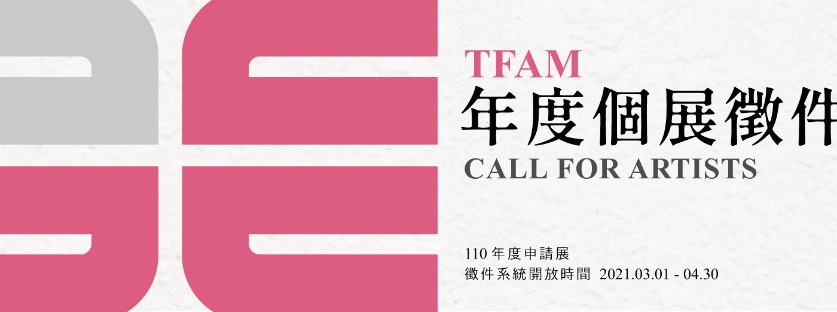 臺北市立美術館（以下簡稱北美館）為鼓勵當代藝術創作，提昇展覽實踐的總體表現，呈現臺灣藝術生態的多元性及開放性，持續辦理年度個展徵件，透過徵集國內優秀藝術創作者提案，帶給觀眾當代思辨與創作型態多樣化的體驗。本次徵件預計選出4件申請計畫，並提供單一申請最高上限40萬元的佈展金額，獲選者可運用北美館提供之展場空間於111年呈現個展，申請時間自110年3月1日起至4月30日下午5時止，全面開放線上徵件。作品之創作形式、內容、媒材不拘，凡具中華民國國籍或持中華民國居留證者，近5年內未曾在北美館年度個展徵件獲選，非機關、學校之聯展或畢業展，皆可辦理申請。審查方式將依照遞件媒材類項及數量比例，聘請各類專家學者組成評審委員會，預計於6月底前公布評審結果，並寄發審查結果通知書函。徵件簡章及詳細資訊請至北美館網站 (www.tfam.museum) 及徵件網站(ea.TFAM.museum)查詢，或電洽北美館展覽組(02)25957656分機201、208。發稿單位：行銷推廣組               FB粉絲專頁：臺北市立美術館Taipei Fine Arts Museum發稿日期：2021/02/22媒體聯絡人：劉惠平 02-2595-7656分機111，hpliu@tfam.gov.tw            高子衿 02-2595-7656分機110，tckao@tfam.gov.tw媒體聯絡人：劉惠平 02-2595-7656分機111，hpliu@tfam.gov.tw            高子衿 02-2595-7656分機110，tckao@tfam.gov.tw